St Julie Catholic Primary School        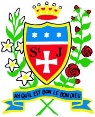 KS2 Pupils Responses – Autumn 2023Y3,Y4,Y5 and Y6 Pupil ResponsesAlwaysMost of the timeSometimesNever1I enjoy school.93%7%2My school work is interesting.91%9%3I feel safe when I am at school.93%7%4I learn a lot in lessons.93%7%5Behaviour at my school is good.96%4%6Adults are interested in my views and opinions.98%2%7I know how well I am doing at school.89%6%5%8Adults take time to help me improve.94%4%2%9Lessons are interesting and fun.93%5%2%10I enjoy the trips and school activities.100%11I am trusted to do things on my own.89%6%5%12There is an adult I can go to if I feel worried.98%2%13I feel safe in the playground100%14I ask when I don’t understand something.93%5%2%15I have lots of fun in school.97%3%What I like most about my schoolSpanish lessons with AnnaPlaytimes with all of my friendsI like all of my friends and teachersWe have lots of fun school tripsForest school daysI enjoy ‘Apple of my Eye’ sessionsI like the environment and surroundings of our schoolMy teacher reading stories at the end of the dayWe have lots of books to choose from in the libraryWhen we go to church for mass and welcome assemblies and harvest assemblies. Learning new and interesting thingsWe have lots of ambassadors for different subjects There is an adult I can go to if I feel worriedI enjoy going to Rainbow sessions with Mrs OwenWe get to attend lots of different sports competitionsLessons are fun and interesting Teachers always help me to do my very best, as they want us to succeedMy teachers give feedback to help me improve my workMusic, guitar, keyboard and violin lessonsI like going to the swimming baths and learning how to swimI like PE lessons and I enjoy being a ‘Sports Ambassador.’Teachers are understanding and help you when you are stuckThis school would be better if…We completed more eco-friendly activitiesMore shelter, shade, and flowers for the KS2 yardWe had a swimming pool on the fieldWe had a school petWe had a rugby pitch and a tennis courtExtra after school clubs – dance/cookery/gardening/gymnasticsExtra play equipment such as a climbing frame, adventure trail, music area and monkey bars